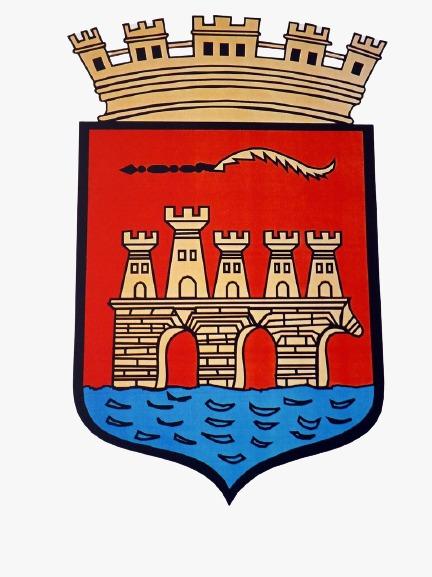 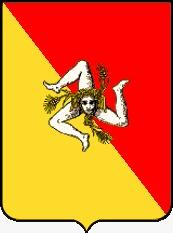 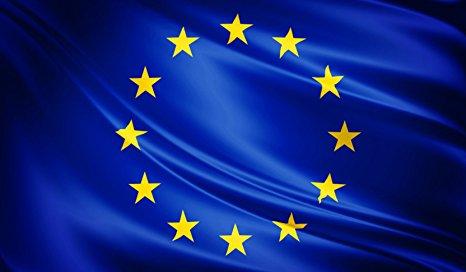 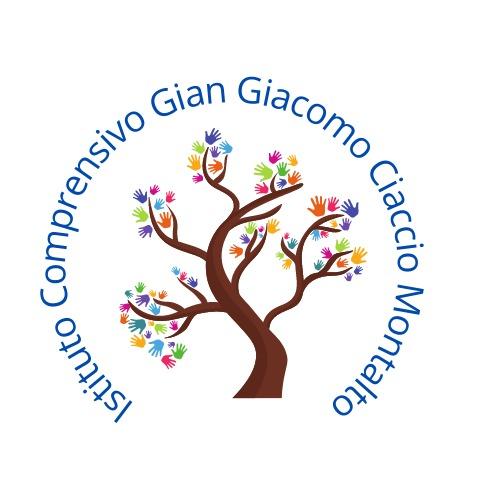 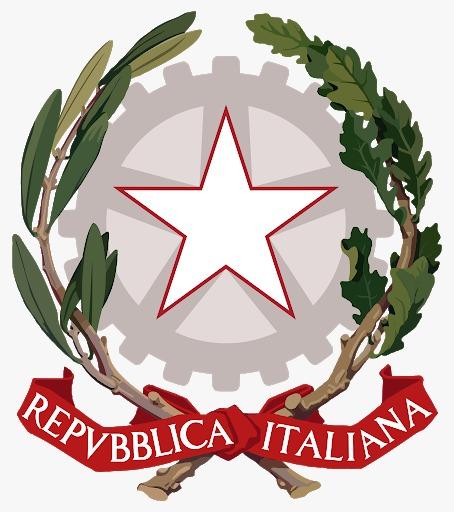 ISTITUTO COMPRENSIVO“Gian Giacomo Ciaccio Montalto”Via Tunisi, 37 - 91100 TRAPANI – Tel -Telefax 0923 20106 CF: 80004160810 - C.M.: TPIC836004 e-mail tpic836004@istruzione.it – e-mail tpic836004@pec.istruzione.itwww.icciacciomontalto.edu.it 		a.s. 2022/2023Circ. 89/2023Trapani, 12/12/ 2023                                                                                           Ai genitori Ai Docenti delle classi seconde della Scuola SecondariaAl personale Al DSGA Al sitoOggetto: Partecipazione al percorso “Erice Natale il Borgo dei Presepi”  Con la presente si comunica che nella giornata di Venerdì 15 Dicembre le classi 2°A e 2°C del plesso M. Rostagno e le classi 2°B e 2°D del plesso di via Tunisi si recheranno in visita a Erice in occasione di “Erice Natale il Borgo dei Presepi” per la visita dei presepi e dei mercatini di Natale, alla scoperta dell’arte e della tradizione natalizia. Gli alunni saranno accompagnati dai genitori alla funivia alle ore 9:00 e  alla fine saranno prelevati dai propri genitori davanti l’ingresso della funivia alle ore 13:30 circa.Docenti accompagnatori: Malato RosellaBorgesi StefaniaMarascia ManuelaBlundetto AntoninoRomano MelaniaIlardo OrnellaSutera Antonio 					Il Dirigente Scolastico 					Dott.ssa Anna Maria SaccoDocumento informatico firmato digitalmente ai sensi del D.Lgs n. 82/2005 modificato ed integrato dal D.Lgs n.235/2010, del D.P.R. n.445/2000 e norme collegate